Run 33 – 5.3km Onkaparinga Hills run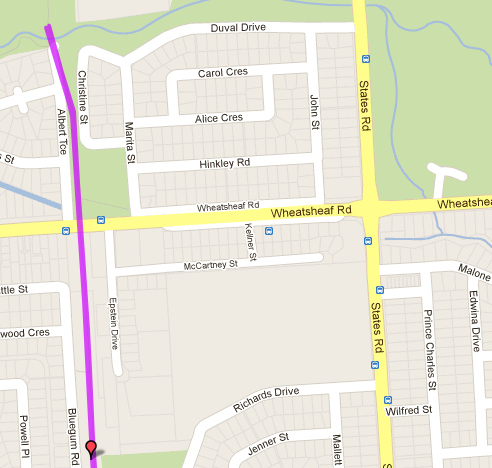 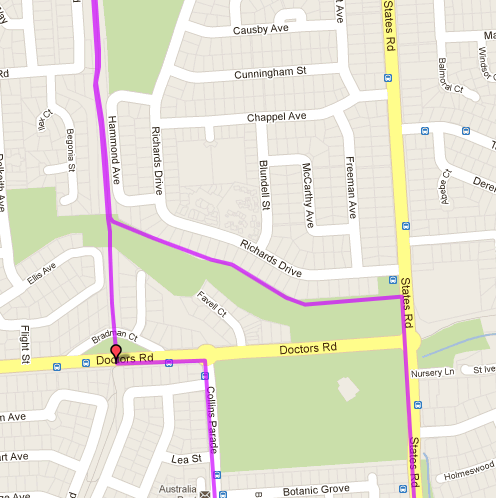 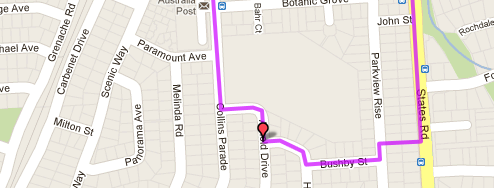 Run 33 - 10.0km Onkaparinga Hills run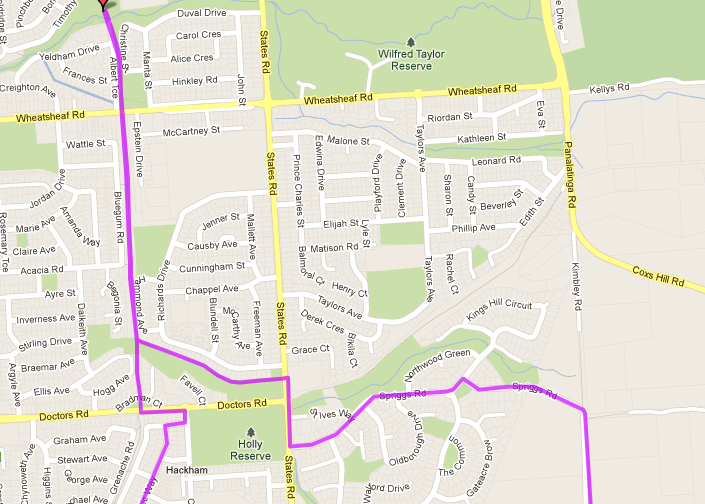 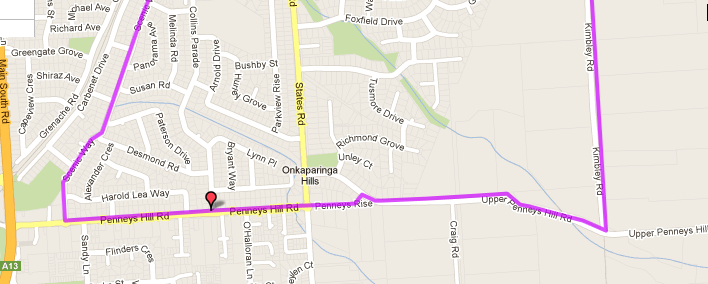 Run 33 – 20.7km Reynella & Onkaparinga Hills run 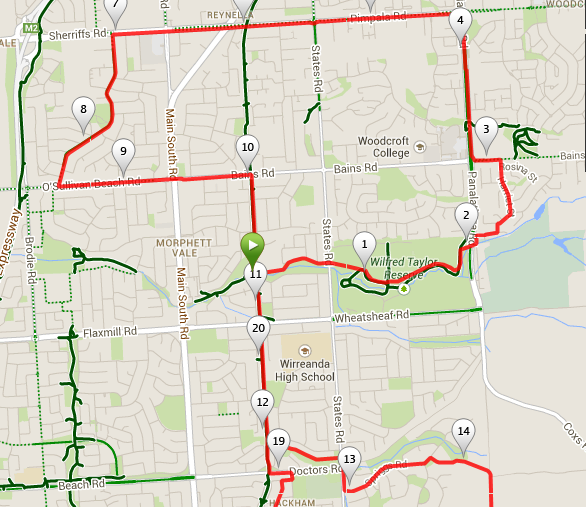 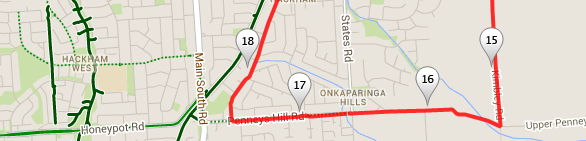 